Texas School for the Blind and Visually Impaired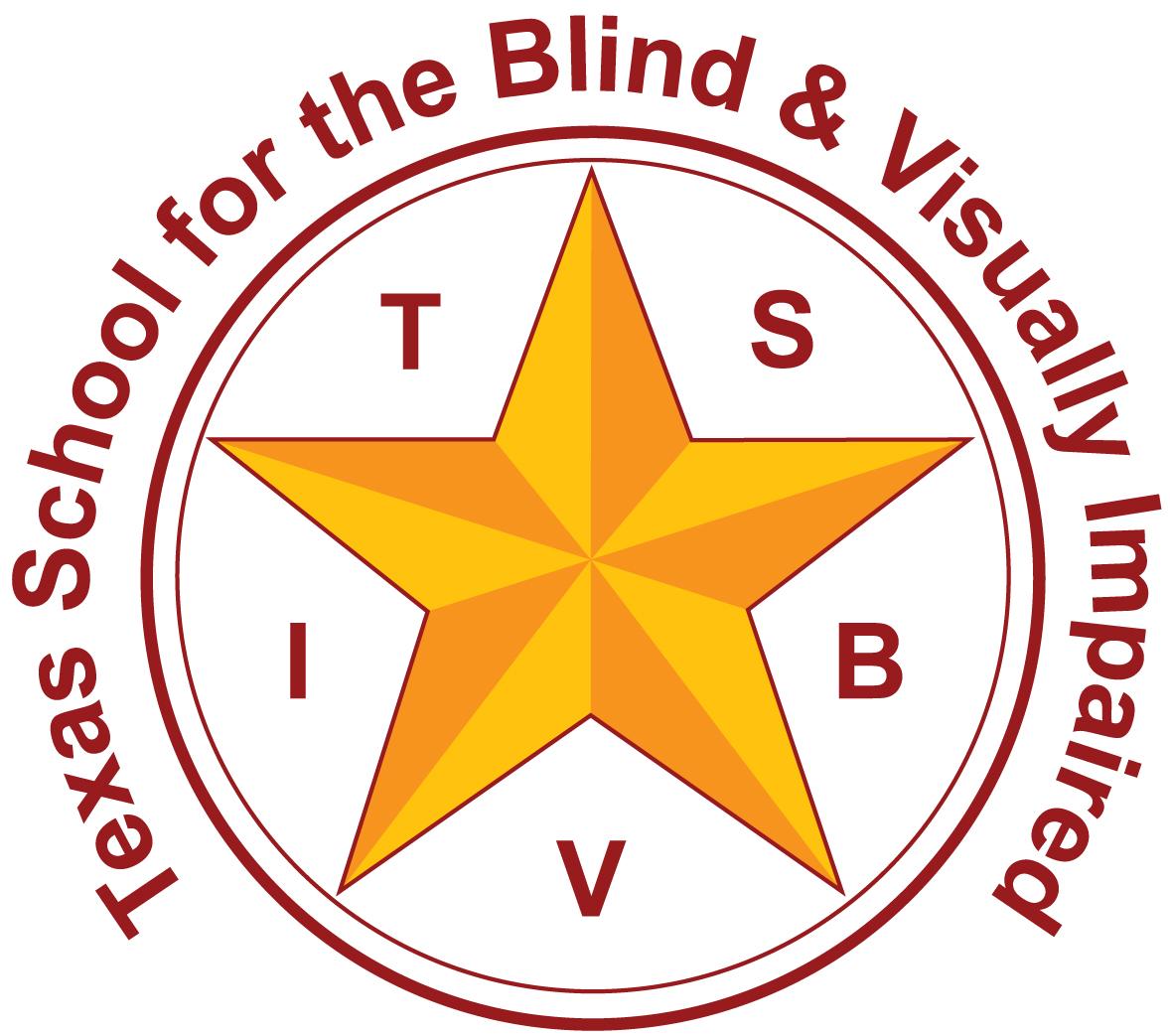 Outreach Programswww.tsbvi.edu | 512-454-8631| 1100 W. 45th St. | Austin, TX 78756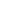 Taking the Angst Out of Literacy Media DecisionsSpoiler Alert: It’s Not Either/OrPresenter ContactChrissy Cowan M.Ed, TVI – (512) 206-9367Kathi Garza M.Ed, TVI – (512) 206-9112Support for Multiple Literacy FormatsClassically, the LMA process guides the TVI towards visual or tactile media driving the car while auditory comprehension takes the back seat. We’re suggesting a shift in thinking to consider multiple literacy formats.Anyone must have the skill to read print and/or braille, but they also must have the skill to access and comprehend auditory media.Skills Needed to Read FluidlyPhonemic AwarenessPhonicsFluencyVocabularyComprehensionNotesThis session is not specifically about learning to read, but we want to provide a background. These skills apply to both braille and print. Phonemic Awareness – the understanding that words are created from small units of sound in language called phonemes. The ability to hear and manipulate those units within words. (bug vs beg, dug vs dog)Phonics – the connection between sounds and letter symbols. One can look at those words and connect the sounds to print.Fluency – the ability to read with speed, accuracy, and expressionVocabulary – the words we know orally and within written textsComprehension – understanding what text is all about.Listening Skills Related to LiteracyDiscriminative listening – develops very early and is the most basic form of listening that does not involve understanding the meaning of words and/or phrases, but merely the different sounds that are producedComprehensive listening – understanding the message that is being communicatedInformational listening – listening to learnCritical listening – listening to evaluate and analyzeListening Skills Related to Literacy (continued)The ability to listen to audio materials such as books, the internet, radio, and television Listening to a screen reader while using the computerListening to audible literature on digital players, computers, electronic notetakers, and Personal Digital Assistants (PDA: ex. smartphone)Regular exposure and understanding of print and braille formats. Listening to audible materials does not replace print and/or braille literacy skills.IDEA and Literacy MediaOffice of Special Education Program (OSEP) Letter, June 19, 2013:Braille instruction must be provided unless the IEP determines it is not appropriate for a particular child. This determination is based on a “thorough and rigorous” evaluation that includesnotation of a range of multiple learning modalities including auditory, tactile, and visual a data based media assessmenta functional vision evaluation “Thorough and Rigorous” Evaluations IncludeLearning/sensory channelsLearning mediaSelection of the appropriate primary literacy media (braille, print, tactile symbols)Selection of appropriate literacy tools/assistive technologyAccess to the general ed curriculum (compensatory skills)Performance with auditory/listening skillsPerformance with braille/tactile symbolsPerformance with print (size, speed, stamina)NotesIDEA and the OSEP letter doesn’t tell someone to do an LMA specifically, but in Texas, we use this evaluation, and it meets the “thorough and rigorous” definition of the OSEP letter.Initial Selection of Literacy MediaBased on observation and data collection with variedMaterials (puzzles, pictures, drawings, print, board games, toys)Lighting conditionsTimes of day to account for visual fatigueBased on the etiology, this decision can look differentLet’s see for ourselves!Video of MerrickVideo of MadelynPrint/Braille Characteristics Characteristics of print readerEfficient completion of tasks at near distancesInterested in pictures; identifies pictures/detailUses print that is not too largeRelatively stable eye conditionSteady progress in learning to use vision with printCharacteristics of braille readerPreference for tactual explorationUses tactual sense to identify small objectsUnstable eye condition/poor prognosisReduced central fieldReading print is laborious/unappealing and preferred print size is very largeConsideration for Primary Media ChoicesPrintIt’s the “norm”Increased access Size can be manipulatedCumbersome if too largeInstruction happens in the classroom with peersStamina should be monitoredMay require specialized instruction BrailleRequires specialized instructionInstruction requires frequent sessionsMust be taught by a certified TVIIncludes separate codes for math and literary learningAlleviates visual fatigueNot readily availableNotesIt’s important that TVIs devote time to teaching print concepts regarding complex print formats (charts, graphs, maps) and print quality, style, and contrastMonitoring ProgressSet a timeframe for instruction in your media choice(s)Ensure direct service is frequent and consistentCheck in with classroom teacher about progressReport progress at regular intervalsMake adjustments as neededConsider the child’s preference in media decisionsWhat if the student doesn’t appear to be picking up reading?Is it the media?Is it a reading disability?Kids with VI are not immune to dyslexia or other reading difficulties.Is it a lack of appropriate instruction?TVI should collaborate with the classroom teacher and enlist support from assessment personnel and a reading specialist. Pulling it All TogetherCreating a Customized Literacy Access PlanDeveloped as a result of the LMALists tools and strategies for reading and writingOrganized by class and/or taskSample plans and template located in the resources folderNotes We define this CLAP as a fairly detailed, one-page support document that lists how the student will access reading and writing tasks within different settings or specific classes. This is specific to your child.Customized Literacy Access Plan - PreschoolStudent:  			Grade Level:  Acuity:  Date: Tools and materials for ________DefinitionsGroup Circle Time:  groups of children sit in chairs or on a rug around the teacher as s/he reads a story, teaches a lesson, etc.Learning Station:  areas of the classroom where materials are arranged to teach a concept.  Can consist of individual tables with science materials, cubbies with books, word wall, calendar, etc.Play Center:  areas of the classroom where materials are arranged for pretend play.  Can consist of kitchen/food objects, dress-up items, Legos and other building toys, toy cars, etc.  Customized Literacy Access Plan Student:  				Grade Level:  Acuity:  Date: Tools and materials for ___________________’s classes with possible access tools and materialsDefinitions of Literacy ToolsSample Customized Literacy Access Plan - MadisonStudent:  Madison				Grade Level:  Pre-K (4 years old)Acuity:  20/250Date: 6/6/2020Tools and materials for MadisonDefinitionsGroup Circle Time:  groups of children sit in chairs or on a rug around the teacher as s/he reads a story, teaches a lesson, etc.Learning Station:  areas of the classroom where materials are arranged to teach a concept.  Can consist of individual tables with science materials, cubbies with books, word wall, calendar, etc.Play Center:  areas of the classroom where materials are arranged for pretend play.  Can consist of kitchen/food objects, dress-up items, Legos and other building toys, toy cars, etc.  Bookshare:  accessible online library Read2Go: accessible eBook reader app that lets you read Bookshare books on an Apple deviceCustomized Literacy Access Plan - JasonStudent:  Jason				Grade Level:  7thAcuity:  20/100Date: 6/6/2020Tools and materials for Jason Jason’s classes with possible access tools and materialsDefinitionsGoogle Drive - free cloud-based storage service that enables users to store and access files online.Google Classroom - free collaboration tool for teachers and students. Teachers can create an online classroom, invite students to the class then create and distribute assignments.Chromebook - laptop or tablet running the Linux-based Chrome OS as its operating system. Primarily used to perform a variety of tasks using the Google Chrome browser, with most applications and data residing in the cloud rather than on the machine itself.Join.Me App - web-based collaboration software application for screen-sharing and online meetings.Zoom App - cloud-based video communications app that allows you to set up virtual video and audio conferencing, webinars, live chats, screen-sharing, and other collaborative capabilities.Bookshare:  accessible online library Read2Go: accessible eBook reader app that lets you read Bookshare books on an Apple deviceCustomized Literacy Access Plan - JavierStudent:  Javier				Grade Level:  3rdAcuity:  20/400Date: 6/30/2020Tools and materials for Javier Javier’s Classes with possible access tools and materialsDefinitionsGoogle Drive - free cloud-based storage service that enables users to store and access files online.Google Classroom - free collaboration tool for teachers and students. Teachers can create an online classroom, invite students to the class then create and distribute assignments.Chromebook - laptop or tablet running the Linux-based Chrome OS as its operating system. Primarily used to perform a variety of tasks using the Google Chrome browser, with most applications and data residing in the cloud rather than on the machine itself.Join.Me App - web-based collaboration software application for screen-sharing and online meetings.Zoom App - cloud-based video communications app that allows you to set up virtual video and audio conferencing, webinars, live chats, screen-sharing, and other collaborative capabilities.Bookshare:  accessible online library Read2Go: accessible eBook reader app that lets you read Bookshare books on an Apple deviceReadingWriting14. 15. 16. 17. 18.ACTIVITY/LOCATIONTOOLS & MATERIALSGroup circle timeLearning stationPlay center Reading instructionPersonal desk/tableReadingWriting14. 15. 16. 17. 18. SUBJECTPRINT BOOKSHANDOUTSSMARTBOARDWHITE BOARDHOMEWORKReadingWritingCommercial story books 14. PencilPersonal copy of book Black marking pen (e.g., Flair)Stand magnifier for pictures & worksheets16. Unlined paper & bold lined  paperMP3 player (smart phone w/ earbuds)17. iPad w/ stylusiPad 18. Smart Brailler (APH)2x or 4x monocular19. Regular crayonsBookshare w/ Read2Go appSlant board for deskDual media story booksWorksheets with clean print, larger font, & clear picturesExperience books w/ dual mediaClip boardWork/play trayACTIVITY/LOCATIONTOOLS & MATERIALSGroup circle time2, 3, 6, 10, 12 Learning station1, 3, 10, 13, 14, 15, 16, 19Play center 13 Reading instruction1, 2, 3, 4, 5, 7, 8, 9, 10, 11, 12, 15, 18Personal desk/table2, 3, 4, 5, 6, 8, 9, 10, 12, 14, 15, 16, 17, 18, 19ReadingWritingRegular print books/materials14. PencilEnlarged print (regular print w/ magnifier)15. Black Sharpie penMP3 player (smart phone w/ earbuds)16. Regular-lined paper iPad with internet17. Chromebook/laptopLine marker (APH)18. iPad6x monocularGoogle Drive Bookshare w/ Read2Go appChromebook or laptop  Google Classroom Join.Me app Zoom app Calculator w/ iPad & VoiceoverSUBJECTPRINT BOOKSHANDOUTSSMARTBOARDWHITE BOARDHOMEWORKEnglish1, 2, 3, 81, 2, 4, 7, 9, 10, 11, 14/15, 164, 6, 1161-4, 7-10, 12, 14-17, 20Algebra2, 5, 9, 10, 133, 4, 7, 10, 11, 13, 14/15, 164, 6, 1161-5, 7-10, 12, 13, 14-17, 20Science1-5, 83, 4, 7, 10, 11, 14/15, 164, 6, 1161-5, 7-10, 13, 14-17, 20Social Studies1-5, 83, 4, 7, 10, 11, 14/15, 164, 6, 1161-5, 7-10, 13, 14-17, 20Other:ReadingWritingRegular print books/materials15. PencilEnlarged print (regular print w/ magnifier)16. Black Sharpie penMP3 player (smart phone w/ earbuds)17. Regular-lined paper iPad with internet18. Chromebook/laptopLine marker (APH)19. iPad6x-8x monocular20. Perkins braillerGoogle Drive Bookshare w/ Read2Go appChromebook or laptopGoogle ClassroomJoin.Me appZoom appCalculator w/ iPad & voiceoverBooks/handouts in brailleSUBJECTBOOKSHANDOUTSSMARTBOARDWHITE BOARDHOMEWORKEnglish1, 2, 3, 4, 7, 8, 9, 10,141, 2, 4, 7, 10, 11, 144, 6, 1161, 2, 3, 4, 5, 7, 8, 9, 10, 12, 14, 15/16, 17, 20Math1, 2, 4, 5, 9, 10, 13, 143, 4, 7, 10, 11, 144, 6, 1161, 2, 3, 4, 5, 7, 8, 9, 10, 12, 13, 14, 15/16, 17, 20Science1, 2, 4, 5, 9, 10, 13, 143, 4, 7, 10, 11, 144, 6, 1161, 2, 3, 4, 5, 7, 8, 9, 10, 12, 13, 14, 15/16, 17, 20Social Studies1-5, 7-9, 143, 4, 7, 10, 11, 144, 6, 1161, 2, 3, 4, 5, 7, 8, 9, 10, 12, 14, 15/16, 17, 20